Conférence : Prévention du cyber-harcèlement. Prévenir, agir, réagir… 
Bruno Humbeeck est Psychopédagogue et Docteur en sciences de l’éducation. Chargé d’enseignement à l’Université de Mons et responsable du Centre de Ressource éducative pour l’Action Sociale (CREAS), il travaille sur des projets de recherche portant sur relations école-famille et société au sein du Centre de Recherche en Inclusion Sociale. Expert de la résilience, il est l’auteur de publications sur l’estime de soi, la maltraitance, la toxicomanie et la prise en charge des personnes en rupture psychosociale.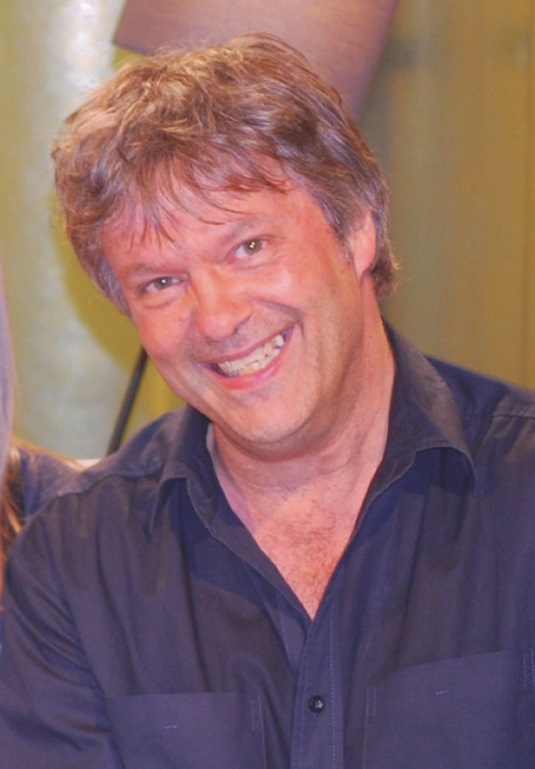 Lors de cette conférence, nous apprendrons à reconnaître et désamorcer toute forme d'utilisation de l'espace numérique qui, par l'humiliation, la menace, l'insulte, la calomnie, le ragot, la rumeur (dénigration), l'utilisation de textos agressifs ou à connotation sexuelle (sexto) ou la diffusion publique d'images ou d'informations intimes (outing) est de nature à porter atteinte au sujet qui en est victime.